Úhloměr, velikost úhlů          (videohodina)                                                      15.1.2021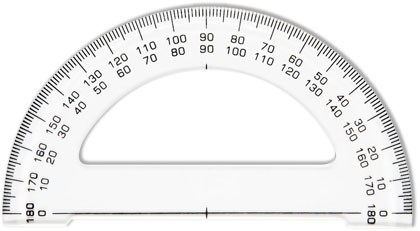 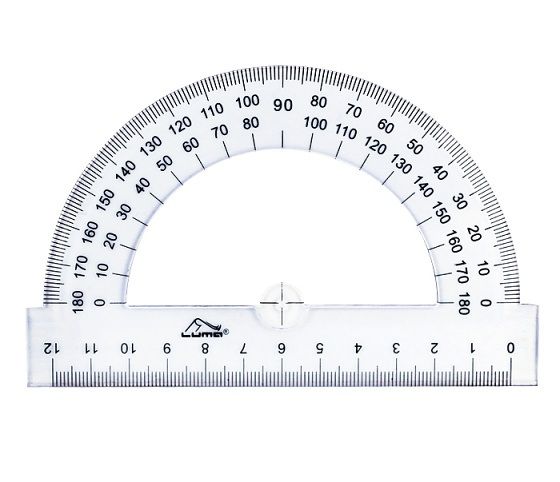 Velikost úhlu měříme úhloměrem.Úhloměr má dvě stupnice, každá je od 0°do180°.Každý dílek na úhloměru znamená 1°Úhlový stupeň se dělí na 60 úhlových minut (1o = 60')
Úhlová minuta se dělí na 60 úhlových vteřin (1' = 60") , tj. 1o = 3 600 "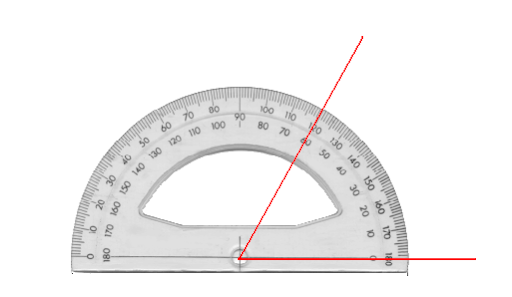 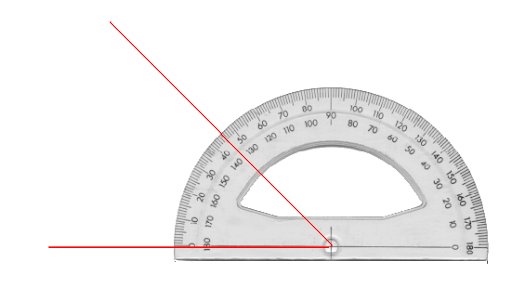 Typy úhlů podle velikosti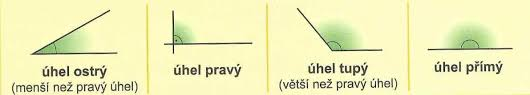 přímý úhel = přímka  = 180° (stupňů)pravý úhel = 90°